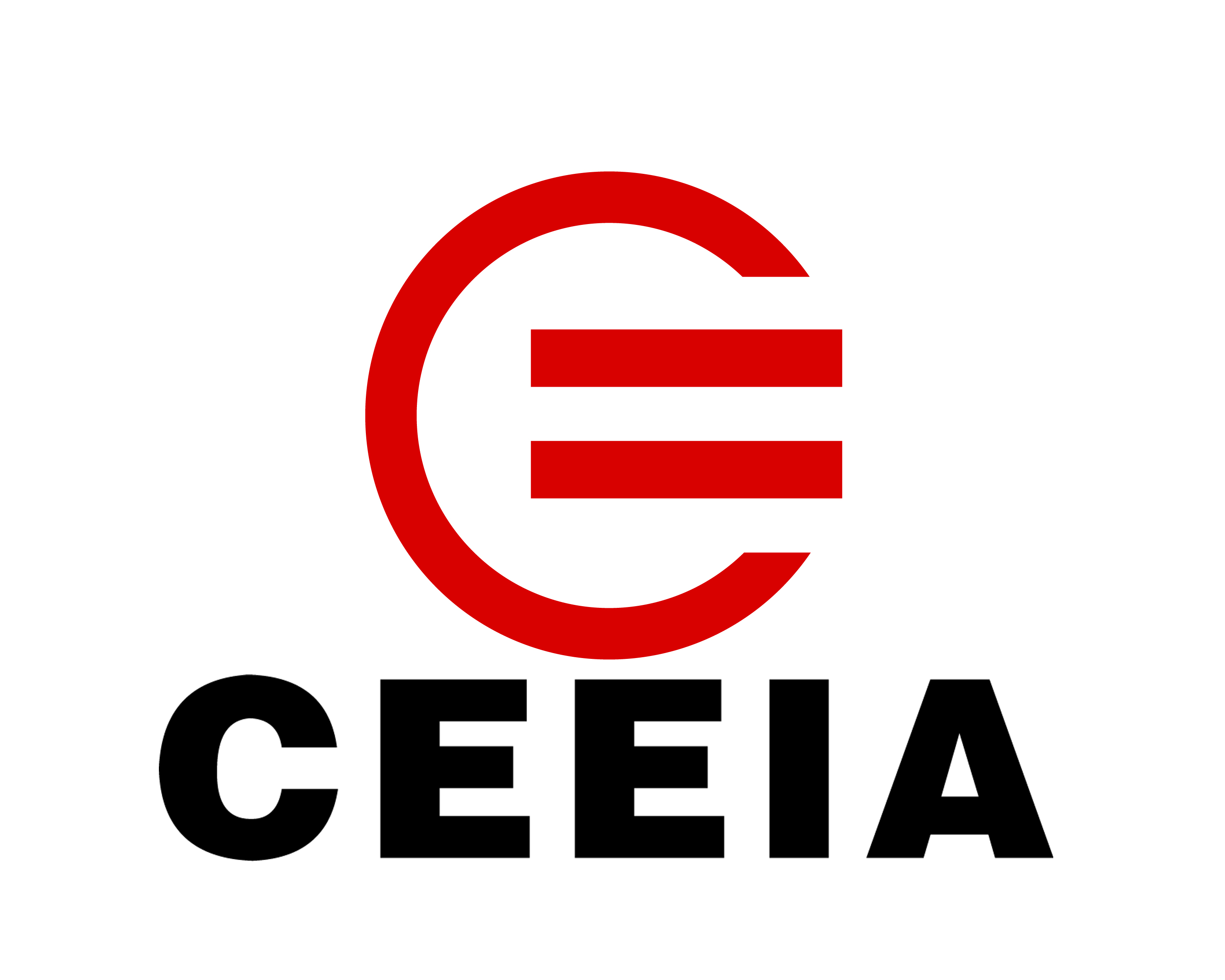 目  次前言	I1  范围	12  规范性引用文件	13  术语和定义	14  产品分类	25  产品组成	26  要求	27  试验方法	78  检验规则	89  标记、说明书和包装	8附录A（资料性）教学无人机功能说明	9前  言本文件按照GB/T 1.1—2020《标准化工作导则  第1部分：标准化文件的结构和起草规则》的规定起草。请注意本文件的某些内容可能涉及专利。本文件的发布机构不承担识别专利的责任。本文件由中国航空器拥有者及驾驶员协会（中国AOPA)提出。本文件由中国教育装备行业协会归口。本文件起草单位：中国航空器拥有者及驾驶员协会、北京群岛生活网络科技有限公司、上海歌尔泰克机器人有限公司、深圳市创客火科技有限公司、蔚来天空(重庆)航天科技有限公司、西北工业大学、北京康鹤科技有限公司、中国航空综合技术研究所、中国标准化研究院、秦皇岛大鸟科技有限公司、江西龙行无人机技术有限公司、创而新(北京)科技有限公司、人大附中航天城学校、首都师范大学附属回龙观育新学校、北京市八一学校、北京上地实验学校、西安飞向未来智能教育科技有限公司、新疆三和无人机研究院有限公司、航天神舟飞行器有限公司、南宁市第四职业技术学校、连云港市交通培训有限公司、新疆师范大学、北京云端光科科技有限公司、北京伊立浦智能科技有限公司。（拟）本文件主要起草人：XXX、XXX、XXX、……。本文件为首次发布。中小学教学无人机技术规范1  范围本文件规定了中小学教学无人机的分类、产品组成、要求、试验方法、检验规则、标记、说明书及包装。本文件适用于中小学校开展航空科技类教学和竞赛，帮助学生学习航空科技知识使用的无人机。不适用于起飞全重大于7kg的无人机。                                      2  规范性引用文件下列文件中的内容通过文中的规范性引用而构成本文件必不可少的条款。其中，注日期的引用文件，仅该日期对应的版本适用于本文件；不注日期的引用文件，其最新版本（包括所有的修改单）适用于本文件。GB/T 2828.1  计数抽样检验程序  第1部分：按接收质量限（AQL）检索的逐批检验抽样计划GB/T 4208  外壳防护等级（IP代码）GB 4706.1  家用和类似用途电器的安全  第1部分:通用要求GB 4943.1  音视频、信息技术和通信技术设备  第1部分：安全要求GB 6675.1—2014  玩具安全  第1部分：基本规范GB 7247.1—2012/IEC 60825-1:2007  激光产品的安全GB/T 9254.2  信息技术设备、多媒体设备和接收机 电磁兼容 第2部分：抗扰度要求GB/T 9969  工业产品使用说明书  总则GB/T 13384  机电产品包装通用技术条件GB/T 18459  传感器主要静态性能指标计算方法GB/T 26125  电子电气产品  六种限用物质的检测方法GB/T 26572  电子电气产品中限用物质的限量要求GB/T 28591—2012  风力等级GB 31241—2022  便携式电子产品用锂离子电池和电池组  安全技术规范GB/T 38058—2019  民用多旋翼无人机系统试验方法GB 42590—2023  民用无人驾驭航空器系统安全要求3  术语和定义下列术语和定义适用于本文件。3.1中小学教学无人机  primary and secondary school teaching drones满足中小学航空科技教育教学需求，帮助学生学习无人机及相关科技知识与技能而专门设计的一种无人机；能展示无人机的基础构造、运动特性、功能关系等，实现学生设计、组装、控制的无人机。注：中小学教学无人机的飞行环境应在室内。如需室外飞行应遵守中华人民共和国国务院和中华人民共和国中央军事委员会发布的第761号令《无人驾驶航空器飞行管理暂行条例》。3.2编程教学无人机  programming teaching drone满足中小学计算编程教学需求，利用编程技术控制的无人机，包括单机编程式和群机编程式。3.3任务载荷教学无人机  mission payload teaching drone满足中小学航空科技教学需求，具备任务载荷功能，能控制执行部分特定教学任务（摄影、监测、模拟救援等）的无人机。3.4竞技教学无人机  racing teaching drone满足中小学航空科技教学需求，通过手动遥控控制的无人机，包括固定翼式和旋翼式。3.5任务载荷  mission payload用于执行特定任务、收集数据等功能，搭载在无人机上的设备、传感器、工具等部件。3.6无人机传感器  drone sensor用于获取无人机控制所需的内部和外部信息的传感器。4  产品分类教学无人机按教学目的可分为编程教学无人机、任务载荷教学无人机和竞技教学无人机。5  产品组成5.1  教学无人机应由机身本体、无人机传感器、控制系统、执行机构、动力电源、教学资源组成。5.2  编程教学无人机包括教学无人机组成，并包括编程接口和专用的编程软件，宜包括用于无人机编程教学的附件。5.3  任务载荷教学无人机包括教学无人机组成，并包括任务载荷，宜包括用于无人机任务载荷教学的附件。5.4  竞技教学无人机包括教学无人机组成，并包括高性能电池和电机，宜包括用于无人机竞技教学的附件。 6  要求6.1  性能要求6.1.1  飞行能力教学无人机起飞全重应小于7 kg（包含7 kg），能进行飞行，运动方式不少于直线、升降、悬停及向三维空间中任意方向飞行。在满电状态、室内环境下，教学无人机飞行性能应符合表1规定。表1  教学无人机性能要求6.1.2 无人机传感器6.1.2.1  教学无人机应包含以下无人机传感器：——气压传感器，能够测量无人机的飞行高度，辅助无人机进行高度控制；——惯性测量单元（IMU），用于姿态、运动和稳定控制。包含加速度计和陀螺仪，加速度	计能		够检测无人机在自身坐标系中的加速度信号，陀螺仪能够检测无人机绕自身横滚轴、俯仰轴		和偏航轴的角速度，辅助无人机进行方向控制和稳定飞行。6.1.2.2  教学无人机宜配备扩展装置（扩展接口或扩展板），扩展装置应能外接但不限于以下无人机传感器：——光流传感器，能够测量监测周围环境中的光流变化，用于测量无人机相对于地面或其他参考		点的运动；——超声波传感器，能够发射、接收超声波，碰到杂质或分界面会产生显著反射形成反射回波，		碰到活动物体能产生多普勒效应；——视觉传感器，利用光学元件和成像装置实时获取外部环境图像信号；——图像传感器，能够采集图像信息，用于无人机的视觉定位和目标识别；——红外传感器，能够感应目标辐射的红外线，利用红外线的物理性质对外界物体进行测量；——激光测距传感器，能够发射激光束并接收返回光信号，通过记录激光脉冲的往返时间来精确		测量目标物体与传感器间的距离；——火焰传感器，能够用来探测和识别火源； ——温湿度传感器，能够检测无人机所处环境的温度和湿度； ——烟雾传感器，能够检测外界烟雾的浓度； ——粉尘传感器，能够感知烟气、花粉等微小粒子。 6.1.3  控制与通讯6.1.3.1  编程教学无人机应能存储和运行无人机的执行程序，控制无人机完成各种操作，宜配备可扩展的通信接口，如WiFi、蓝牙等，能对单个无人机进行控制，也能对群体无人机统一控制。6.1.3.2  任务载荷教学无人机应能通过编程或无人机遥控器控制无人机完成各种飞行、任务操作，操作指令与无人机动作应协调一致，延迟时间应小于0.5 s。6.1.3.3  竞技教学无人机应支持无人机遥控器远程遥控，遥控距离不少于50 m。6.1.4  执行机构6.1.4.1  教学无人机应使用空心杯电机或无刷电机，电机数量不少于4个，每个电机支持独立控制。单个空心杯电机的功率不小于1 W，不大于10 W；单个无刷电机的功率不小于15 W，不大于45 W。6.1.4.2  编程教学无人机应具备拓展端口，应配备可编程的飞控系统，如开源的飞控板（如Arduino、Raspberry Pi等），宜配有LED/LCD显示器，显示文字、图形信息。6.1.4.3  任务载荷教学应具备拓展端口，能够外接且控制挂载单元，包括但不限于机械臂式载荷、电磁铁式载荷。6.1.5  电池、适配器6.1.5.1  电池的额定电压应为3.7 V、7.4 V或11.1 V。6.1.5.2  电池的额定容量范围为500 mAh至2000 mAh。6.1.5.3  电池应支持安全、可靠的充电方式，应配备专用充电器进行充电。6.1.5.4  电池应符合相关的安全要求，包括过充保护、过放保护、短路保护等功能。6.1.5.5  教学无人机使用的锂离子电池应符合GB 31241的要求。6.1.5.6  教学无人机使用的电源、电池适配器应符合GB 4943.1的相关要求。6.2  功能要求6.2.1  无人机遥控器至少含有两个遥杆，能控制无人机在三维空间中向任意方向飞行，具有至少1个开关机键，不少于1个指示灯。6.2.2  教学无人机教学无人机拥有的功能应符合表2规定，另各功能详细说明见附录A。表2  教学无人机功能要求表2  教学无人机功能要求（续）6.2.3  中小学无人机教学软件6.2.3.1  编程软件应包含的要求如下：a）应开源，能够支持多个操作系统，包括Windows 7/8/10/11、Android或iOS。b）应有固有的控制指令集，能进行无人机程序的设计、编写、调试、运行。c）能调用无人机传感器，设定运行参数，能调用执行机构，设定响应度。d）宜兼容图形化编程和Python代码编程。6.2.3.2  飞行模拟软件能够模拟无人机的飞行环境和飞行行为。应提供多机型的选择、多样化的飞行训练场景和飞行数据反馈，宜与即时训练和判断飞行能力水平的设备相结合。6.2.3.3  虚拟场景仿真软件应包含飞行模拟软件的功能，并配备无人机工作的虚拟应用场景，包括但不限于如：无人机救援救灾、无人机物流运输、无人机抛投、无人机环境简称、无人机拍摄等。能调用无人机的执行机构，允许学生设置响应灵敏度（标注参数）和控制执行机构的动作。6.2.4  无人机教学资源6.2.4.1  应具有无人机概念、发展、原理、工作方式、应用现状的教材、课件、微视频、教学手册等。6.2.4.2  宜具有无人机的实践任务，用于指导学生进行设计、搭建、编程、操作飞行的数字化资源。6.3  外观、结构要求6.3.1  教学无人机的各部件应光滑，不应有毛刺、尖角、明显的凹痕、划伤、裂缝和变形。6.3.2  教学无人机的表面涂覆层应均匀，色泽应均匀一致，不应有起泡、龟裂和脱落。6.3.3  教学无人机的金属部件有防腐蚀处理，不应有锈蚀和损伤。6.3.4  教学无人机的紧固部分应有足够的机械强度，不应有松动，锁紧装置不得自行释放。6.3.5  无人机操作开关、无人机遥控器的摇杆和按键应灵活、可靠、方便，应能正常使用。6.3.6  表面标识的文字、符号、标志应清晰、端正、牢固。6.3.7  教学无人机宜采用模块化结构，可自由组装和扩展具有标准接口的外部设备。6.4  安全要求6.4.1  可靠性中小学教学无人机的平均无故障时间：使用无刷电机的应不小于1 000 h，使用空心杯电机的不小于200循环架次。6.4.2  环境适应性教学无人机的防护要求应符合GB/T 4208中IP 3的要求。当无人机从不低于0.5米的高度跌落到地面后，应能继续正常工作。6.4.3  工作噪声教学无人机正常使用时产生的工作噪声应不大于90 dB（A）。6.4.4  电气安全教学无人机的电路设计应符合GB 4706.1的要求。6.4.5  电磁兼容抗干扰度限值、无线电骚扰限值应符合GB/T 9254.2的相关要求。6.4.6  材料易燃性能教学无人机的材料易燃性能应符合GB 6675.1—2014中5.2的相关要求。6.4.7  元器件环保要求按照GB/T 26125中规定的方法进行检验，产品的各均质材料中，铅、汞、镉、六价铬、多溴联苯和多溴二苯醚的含量应符合GB/T 26572的要求。6.4.8  无线电安全使用的无线电组件产品，必须取得国家无线电管理委员会（SRRC，State Radio Regulation Committee）的无线电型号核准认证。6.4.9  激光安全所有激光设备应采用1类激光并符合国标GB 7247.1—2012/IEC 60825-1:2007的相关要求。6.4.10  防护要求教学无人机的桨叶设计应符合国标GB 42590—2023中4.5.2的相关要求，桨叶外围必须具有保护设计，每台教学无人机应配备一个护目镜。7  试验方法7.1  高度保持高度保持试验方法按照GB/T 38058—2019中6.4.6条规定进行。7.2  速度保持速度保持试验方法按照GB/T 38058—2019中6.4.7条规定进行。7.2  抗风能力抗风能力试验方法按照GB/T 38058—2019中6.4.12条规定进行。7.3  遥控距离遥控距离试验方法按照GB/T 38058—2019中附录A的A.1规定进行。7.4  续航时间续航时间试验方法按照GB/T 38058—2019中6.4.8.3和6.4.8.5条规定进行。7.5  传感器检验结合使用说明书，观察各传感器是否正确启动。按照GB/T 18459规定进行测算。7.6  感观检查结合使用说明书，检查教学无人机的产品组成，检查结果应符合6.3.1、6.3.2规定。7.7  外观和结构检验在常规环境条件，无人机处于初始状态下进行目测观察检验，应符合6.3的规定。7.8  元器件环保检验按照GB/T 26125中规定的方法进行检验。7.9  电气安全试验按照GB 4706.1中规定的方法进行电气安全试验。7.10  电池安全试验电池安全试验方法按GB 31241—2022中第6、7章。7.11  电机试验检查电机的输入端子和反馈端子接线是否牢固、接触良好，无松脱现象；在通电后能够正常运转。7.12  工作噪声试验教学无人机置于背景噪声比测点声压级低10 dB的环境中，在额定负荷产生噪声最大的运行状态下进行测量。测量传声器在正对被测声源r=1 m的测量半径上对称选择4点分别测量，取最大值，应符合6.4.3的规定。8  检验规则8.1  出厂检验需在同一生产批次中按 GB/T 2828.1进行抽检。8.2  型式检验时，随机抽样5套，若所有试样全部合格，则判型式检验合格;若有不合格时，应加倍抽样，对不合格项进行复检，若复检试样全部合格，则判型式检验合格;若复检试样仍有不合格项，即判型式检验不合格。9  标记、说明书和包装9.1  箱体上应有永久性标牌，标牌应置于明显位置。9.2  标牌上至少包含以下内容：产品名称、类型、产品型号、制造商名称、生产日期、出厂编号、电源额定电压和功率。9.3  电池外表面有电池的额定电压、额定电流、额定容量的标记。9.4  电源适配器外表面有额定电压、额定频率、额定功率输入的标记。9.5  使用说明书应符合GB/T 9969的要求编写，应有电气安全的标识和使用说明。9.6  包装箱应符合GB/T 13384的要求。9.7  包装箱内用衬垫定位，无人机不应窜动、碰撞。9.8  包装箱内应附装箱清单、产品合格证、使用说明书、备件及专用工具。	附  录  A
（资料性）
教学无人机功能说明A.1  飞行模式：手动模式（Manual Mode）：在手动模式下，学生完全负责无人机的飞行控制，包括飞行姿态、高度和方向的调整；增稳模式（Stabilize Mode）：在增稳模式下，无人机会保持水平飞行，自动对抗外部干扰并保持稳定飞行；编程模式（Programmable Mode）：编程模式允许学生通过提前设置程序或算法来控制无人机的飞行。A.2  微调功能：对无人机的姿态、飞行参数或其他设置进行小幅度的调整。A.3  预警功能：无人机或遥控器电量达到设定阈值时，通过灯光、蜂鸣器或振动马达等方式发出警告信号。同时，当飞行器与遥控器连接中断时，遥控器会通过相应的灯光或蜂鸣器提醒用户，确保用户及时采取行动以避免潜在风险或问题的发生。A.4  速度切换功能：速度切换功能是指在飞行过程中，无人机可以根据需求和环境变化快速切换飞行速度的功能。通过速度切换功能，学生可以在不同飞行任务或场景下调整无人机的飞行速度，以实现更灵活、高效的飞行操作。A.5  校准功能：传感器基准信息偏差的情况下，进行校准，使其恢复正常状态。A.6  教练功能：教师可以在学生飞行无人机时提供实时指导和支持，并确保飞行过程安全和有效。A.7  特技功能：特殊飞行功能，例如翻身、翻滚等动作。这些功能可以为飞行爱好者或专业飞手提供更多的飞行乐趣和挑战，同时展示无人机的灵活性和多样化飞行能力。A.8  编程功能：允许用户编写、编辑和执行自定义的飞行控制程序或脚本。通过编程功能，用户可以根据需要对无人机进行个性化定制和自动化控制，实现各种复杂的飞行任务和功能。A.9  可拓展宏按键功能：在遥控器或无人机系统中提供的可自定义功能的按键，用户可以为不少于2个按键设置自定义的特殊功能或操作。这些按键可以根据用户的需求和偏好进行个性化设置，以实现更多的飞行控制选项和操作。A.10  倾斜保护功能：当机身倾斜角度达到或超过70℃时，电机会自动停转，以避免过度倾斜导致飞行器失控或发生意外。A.11  迫降功能：飞行器低电后，仍未及时降落，继续飞行直到电量低于10%，飞行器自动降落，以确保飞行安全；飞行器在飞行过程中与遥控器断连，飞行器自动降落，以确保飞行安全。A.12  高度保护功能：飞行高度超过6 m启动保护，自动降落。A.13  关机保护功能：飞行器开机后，未执行任何操作，到达30 min后可自动关机，以防止电池过放；飞行器开机后，未执行任何操作，主芯片温度达80℃以上，飞行器自动关机，以防止损坏关键器件。序号性能指标编程教学无人机任务载荷教学无人机竞技教学无人机1最大飞行高度≥3 m≥3 m≥3 m2高度、水平保持精度（飞行中悬停操作后）±10 cm±5 cm±5 cm3连续工作运动时间（环境温度10～40 ℃，海拔高度 20 m）≥7 min≥10 min≥6 min4速度保持续航时间—以5 m/s(±10%)速度飞行，保持30 s在3米以下高度下，以最大平飞速度水平飞行，保持30 s5抗风能力1级—2级6高度、水平保持精度（飞行中悬停操作后）±10 cm±5 cm±5 cm注1：“—”为不作要求。注2：抗风能力指在GB/T 28591—2012中风力的1级、2级情况下，能正常飞行，且飞行时满足其他性能要求。注1：“—”为不作要求。注2：抗风能力指在GB/T 28591—2012中风力的1级、2级情况下，能正常飞行，且飞行时满足其他性能要求。注1：“—”为不作要求。注2：抗风能力指在GB/T 28591—2012中风力的1级、2级情况下，能正常飞行，且飞行时满足其他性能要求。注1：“—”为不作要求。注2：抗风能力指在GB/T 28591—2012中风力的1级、2级情况下，能正常飞行，且飞行时满足其他性能要求。注1：“—”为不作要求。注2：抗风能力指在GB/T 28591—2012中风力的1级、2级情况下，能正常飞行，且飞行时满足其他性能要求。序号功能要求编程教学无人机任务载荷教学无人机竞技教学无人机1飞行模式
（手动模式、增稳模式、编程模式）至少拥有编程模式至少一种至少拥有手动模式2微调功能○○√3预警功能√√√4速度切换功能√○√序号功能要求编程教学无人机任务载荷教学无人机竞技教学无人机5校准功能√√√6教练功能○○○7特技功能○○√8编程功能√○○9可拓展宏按键功能√√○10倾斜保护功能√○○11迫降功能√√○12高度保护功能√√√13关机保护功能√√√注：其中“√”表示必备要求，“○”代表选配要求。 注：其中“√”表示必备要求，“○”代表选配要求。 注：其中“√”表示必备要求，“○”代表选配要求。 注：其中“√”表示必备要求，“○”代表选配要求。 注：其中“√”表示必备要求，“○”代表选配要求。 